ΝΗΠΙΑΓΩΓΕΙΟ ΛΑΚΚΩΜΑΤΟΣ«Βάφω μόνο τις εικόνες που δείχνουν ό,τι μας κάνει καλό»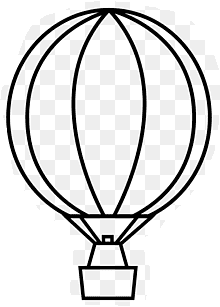 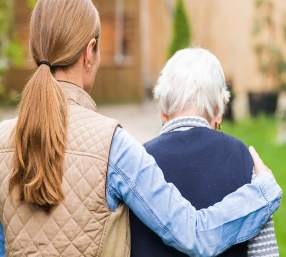 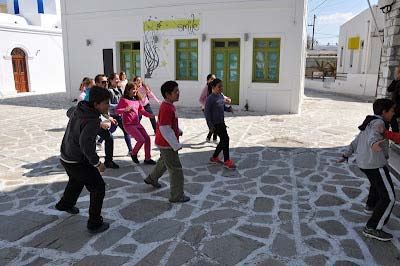 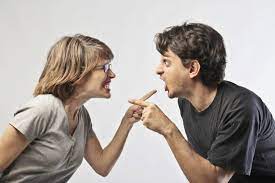 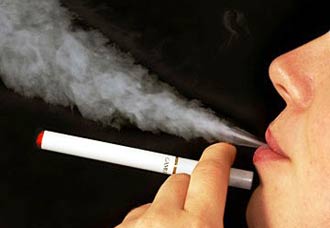 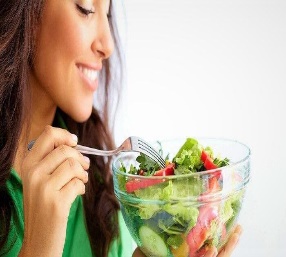 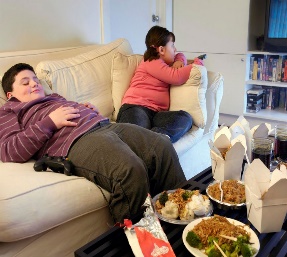 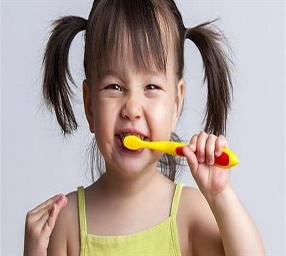 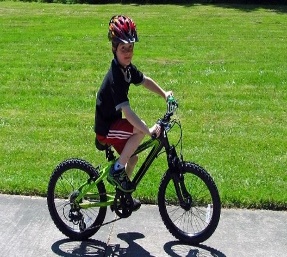 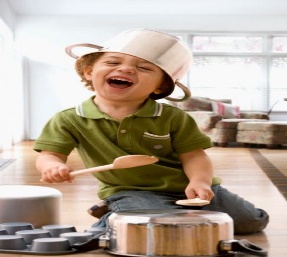 